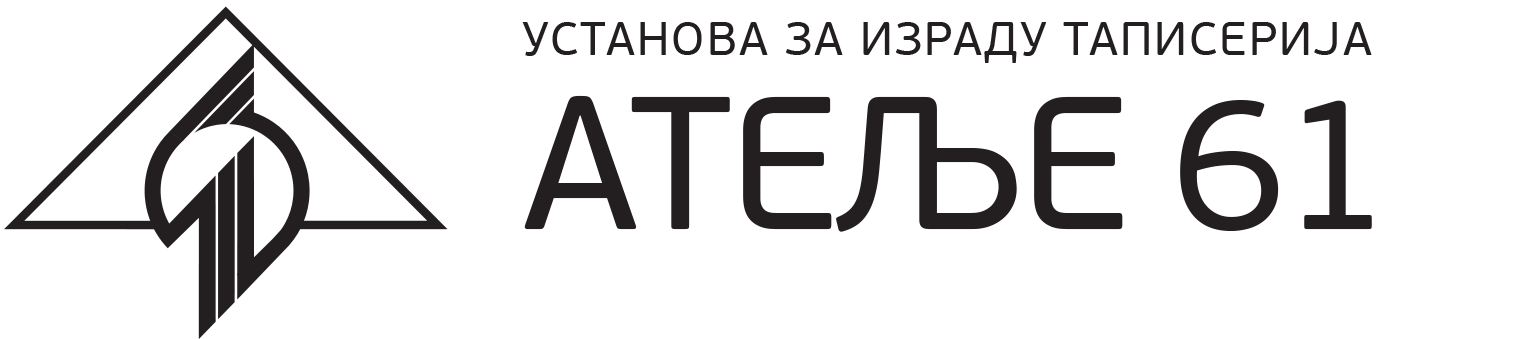  ПРИЈАВА ЗА ШКОЛУ ТКАЊА         Име: ................................................................................................................................        Презиме: ........................................................................................................................        Број телефона: ..............................................................................................................        Маил: ..............................................................................................................................        ОДАВЕРИТЕ ВРСТУ КУСРА И НИВО:         А) Обука на хоризонталном разбоју        Б) Обука на верикалном разбоју (техника вертикалног ткања)                ОСНОВНИ НИВО:                                          НАПРЕДНИ НИВО:                                                                                          Само ако сте завршили предходно основни ниво.        Датум:.......................................................... ПРИЈАВА ЗА ШКОЛУ ТКАЊА         Име: ................................................................................................................................        Презиме: ........................................................................................................................        Број телефона: ..............................................................................................................        Маил: ..............................................................................................................................        ОДАВЕРИТЕ ВРСТУ КУСРА И НИВО:         А) Обука на хоризонталном разбоју        Б) Обука на верикалном разбоју (техника вертикалног ткања)                ОСНОВНИ НИВО:                                          НАПРЕДНИ НИВО:                                                                                          Само ако сте завршили предходно основни ниво.        Датум:..........................................................